Билет №1. Лад, тональность. Параллельные тональности. Одноименные тональности (с примерами). Переменный лад.Ладом называется соподчинение звуков по высоте. Известны два основных лада классической музыки: мажор и минор. Существует два вида мажора – натуральный и гармонический, – и три вида минора – натуральный, гармонический и мелодический.Тональность – это положение лада по высоте.Параллельными тональностями называют мажор и минор с одинаковыми ключевыми знаками. Между тониками параллельных тональностей расстояние в малую терцию (три полутона). Мажор в такой паре всегда находится сверху, а минор – снизу. Например:До мажор – ля минор (знаков при ключе нет)Примеры тональностей диезной сферы:Соль мажор – ми минор (фа# при ключе)Ре мажор – си минор (фа# и до# при ключе)Ля мажор – фа# минор (ключевые знаки: фа# до# соль#)Тональности бемольной сферы:Фа мажор – ре минор (си♭при ключе)Си♭мажор – соль минор (ключевые знаки: си♭ ми♭при ключе)Ми♭мажор – до минор (ключевые знаки: си♭ ми♭ля♭при ключе)Одноименными тональностями называют мажор и минор с общей тоникой.Например:До мажор – до минорРе мажор – ре минорЛя мажор – ля минорПеременный лад – лад, в котором функция устоя (тоники) переходит от одного тона к другому (того же звукоряда), а также лад, звукоряд которого изменяется при одной и той же тонике.Выделяют также параллельно-переменный лад – лад, в котором звукоряды параллельных тональностей (мажора и параллельного минора, либо наоборот) сменяют друг друга. Билет №2.Характерные интервалы гармонических ладов.Характерные интервалы возникают в гармонических ладах с участием измененных ступеней. В гармоническом миноре – это #VII ступень, а в гармоническом мажоре – VI♭ступень.Известны две пары характерных интервалов гармонических ладов:1 пара характерных интервалов гармонических ладов:2 пара характерных интервалов гармонических ладов:Билет №3. Лады народной музыки.Лады народной музыки называют также «церковными ладами», «натуральными» или «монодическими». Монодические лады возникли до многоголосия, до осмысления гармонических тяготений. В них присутствуют только мелодические связи. Названия этих ладов были заимствованы из древнегреческой музыкальной теории.Среди них есть 5-ти ступенные (пентатоника) и 7-ми ступенные. Пентатоника – пятиступенный лад, может быть мажорной или минорной.Мажорная пентатоника: это мажор, в котором пропущены IV и VII ступени (по черным клавишам от фа#). Минорная пентатоника: минор, в котором пропущены II и VI ступени (по черным клавишам от ми♭). Семиступенные лады:Натуральный мажор-Ионийский ладМажор, повышена IV ступень-Лидийский ладМажор, понижена VII ступень-Миксолидийский ладНатуральный минор-Эолийский ладМинор, понижена II ступень-Фригийский ладМинор, повышена VI ступень-Дорийский ладМинор, понижена II  и V ступень-ЛокрийскийНатуральные лады обладают разнообразной окраской звучания. Например, дорийский отличается просветленным минорным колоритом, лидийский — характерной усиленной мажорностью.Билет №4.Трезвучие и его обращения. Уменьшенное и увеличенное трезвучия.Трезвучие – аккорд из трех звуков, расположенных по терциям. Трезвучие может быть мажорным (Б53): большая терция+малая терция, минорным (М53): малая терция+большая терция, уменьшенным (Ум.53): две малых терции; или увеличенным (Ув 53): две больших терции. Трезвучие можно построить на любой ступени лада. Но наибольшей выразительностью обладают трезвучия главных ступеней. Это – тоническое трезвучие (Т53) на I ступени, субдоминантовое трезвучие (S53) на IV ступени и доминантовое трезвучие (D53) на V ступени.Любое трезвучие имеет два обращения. Первое обращение – секстаккорд. Его строение: снизу – терция, сверху – кварта. Второе обращение – квартсекстаккорд. Его строение: снизу – кварта, сверху – терция.При обращении нижний звук аккорда переносится на октаву вверх и становится верхним звуком аккорда. Поэтому:Если тоническое трезвучие (Т53) строится на I ступени, то тонический секстаккорд (Т6) – на III ступени, а тонический квартсекстаккорд (Т64) – на V ступени.Если субдоминантовое трезвучие (S53) строится на IV ступени, то субдоминантовый секстаккорд (S6) – на VI ступени, а субдоминантовый квартсекстаккорд – на I ступени.Если доминантовое трезвучие (D53) строится на V ступени, то доминантовый секстаккорд – на VII ступени, а доминантовый квартсекстаккорд (D64) – на II ступени.Уменьшенное трезвучие – трезвучие, состоящее из двух малых терций, между крайними звуками которого образуется интервал уменьшённой квинты. Встречается в гармонических ладах на тех же ступенях, что и ум.5 (VII и II). Разрешается в тоническую терцию с удвоенной тоникой.Увеличенное трезвучие – трезвучие, крайние звуки которого образуют ув.5; состоит из двух больших терций. Встречается в гармонических ладах на тех же ступенях, что и ув.5 (III и VI). Разрешается либо в секстаккорд либо в квартсекстаккорд, при этом два звука из трех остаются на месте.Билет №5.Виды септаккордов и их разрешения.Септаккорд  - аккорд, состоящий из четырёх звуков, которые расположены по терциям. Интервал между двумя крайними звуками септаккорда равен септиме, отсюда его название.Виды септаккордов:Малые септаккорды.(между крайними звуками – м.7).а) Малый мажорный септаккорд. Этот вид аккорда встречается в музыке очень часто. Крайние звуки этого аккорда составляют малую септиму, а в основе лежит мажорное трезвучие. Краткая формула такого аккорда: мажорное трезвучие + м.3 (СМ. картинку, пример 1).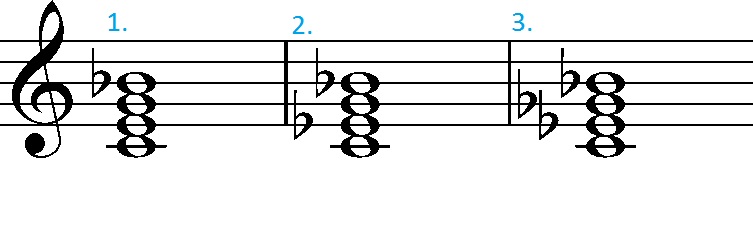 б) Реже встречается малый минорный септаккорд. По названию можно догадаться, что в его основе лежит минорное трезвучие, а крайние звуки аккорда образуют малую септиму. Краткая формула этого аккорда: минорное трезвучие + м.3. (СМ. картинку, пример 2).﻿в) Малый септаккорд с уменьшенным трезвучием (малый уменьшенный). И снова название аккорда подсказывает нам его состав: в основе – уменьшенное трезвучие, а крайние звуки, как и в предыдущих случаях, составляют малую септиму. Формула такого аккорда – ум. трезвучие + б.3 (СМ картинку, пример 3).Как видим, в рассмотренных примерах трезвучия, лежащие в основе септаккордов разные, но крайние звуки во всех трех случаях образуют м.7. Но есть септаккорды, в которых между крайними звуками уменьшенная септима или же большая септима. Уменьшенный септаккорд.(между крайними звуками ум.7).В основе такого аккорда – уменьшенное трезвучие, а крайние звуки составляют интервал уменьшенная септима. Формула аккорда такова – ум. трезвучие + м.3. Большие септаккорды.(между крайними звуками б.7).Такие аккорды не характерны для музыки 18-го столетия. С ними музыканты стали экспериментировать со 2-ой половины 19-го века. Большие септаккорды бывают 3-х видов: а) большой мажорный (1), б) большой минорный (2) и в) большой септаккорд с увеличенным трезвучием (3). Состав таких аккордов можно увидеть на примерах: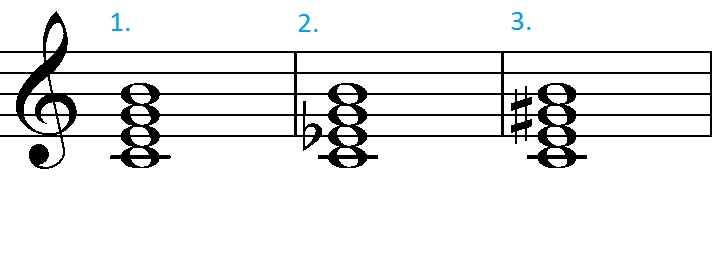 В ладу септаккорд можно построить на любой ступени. Яркой выразительностью обладают:Септаккорд на V ступени – Доминантсептаккорд (D7) иСептаккорды на VII ступени – Малый вводный септаккорд (МVII7) и Уменьшенный вводный септаккорд (Ум.VII7).Доминантсептаккорд по своему строению является малым мажорным септаккордом (мажорное трезвучие +м.3). Разрешается в неполное тоническое трезвучие с утроенной тоникой.Уменьшенный вводный септаккорд по своему строению так и называется – уменьшенный (три малых терции). В ладу он разрешается в тоническое трезвучие с удвоенным терцовым тоном. Звучит очень напряженно.Малый вводный септаккорд по своему строению – малый спетаккорд с уменьшенным трезвучием (Ум.53+б.3). В ладу также разрешается в тоническое трезвучие с удвоенным терцовым тоном.Билет №6.Хроматизм. Альтерация. Хроматическая гамма.В далекие времена музыканты связывали семь ступеней диатонического звукоряда – до, ре, ми, фа, соль, ля, си – с семью основными цветами радуги, а полутоновые изменения этих ступеней – с различными цветовыми оттенками.К диатонике относят любые лады, не включающие хроматизмов, т. е. повышений или понижений основных ступеней. Строго диатоничны лады народной музыки – в них все звуки могут быть расположены по чистым квинтам. В более широком смысле к диатонике также относят классические натуральные мажор и минор.Полутоновые изменения диатонических ступеней могут называться хроматизмом или альтерацией.Хроматизм – повышение или понижение основной ступени диатонического лада..Альтерация (alteratio – изменение) – хроматическое изменение неустойчивых звуков, в результате чего усиливается их тяготение к устойчивым звукам.Если полутоновому изменению подвергается каждая ступень звукоряда, то возникает хроматическая гамма.Хроматическая гамма – последовательность расположенных в восходящем или нисходящем порядке звуков, в которой расстояние между соседними ступенями равно полутону.Правила записи хроматической гаммы:Мажор:Вверх - не повторяются III, VI;Вниз - I, V.Минор:Вверх и вниз: не повторяются I, V.Билет №7.Родственные тональности. Модуляция. Отклонение. Сопоставление.Внутри почти каждого музыкального произведения кроме основной тональности часто возникают и другие – побочные. Одни из них появляются ненадолго, окрашивая звучание новым оттенком, другие проявляют себя более значительно, замещая полностью основную тональность.Существует три способа перехода из одной тональности в другую: модуляция, отклонение и сопоставление.Модуляция – переход в другую тональность и закрепление в ней.Отклонение – временное «затрагивание» другой (чаще всего родственной) тональности с возвращением в главную.Сопоставление – появление новой тональности на грани двух музыкальных построений после цезуры.Обычно отклонения, сопоставления и модуляции совершаются в тональности, находящиеся с главной тональностью в близких, родственных отношениях. Эта родственность выражается в том, что у них много общих звуков, аккордов.К родственным тональностям относятся:Параллельная тональностьДоминантовая тональность и ее параллельнаяСубдоминантовая тональность и ее параллельнаяГармоническая тональность (в мажоре – минорная S, в миноре – мажорная D)Например:Родственные тональности к тональности Ре мажор: параллельная h-mollдоминантовая тональность и ее параллельная: A-dur и fis-mollсубдоминантовая тональность и ее параллельная: G-dur и e-mollгармоническая тональность: g-mollБилет №8.Интервал, консонанс, диссонанс. Тритоны в мажоре и миноре.Интервал – сочетание двух звуков. Эти два звука могут следовать друг за другом, образуя мелодическую интонацию. Такой интервал называется мелодическим. Любая мелодия состоит из мелодических интервалов.Два звука могут звучать одновременно, образуя гармонический интервал.Названия интервалов происходят от латинских порядковых числительных и обозначают количество входящих в данный интервал ступеней.По качеству звучания интервал делятся на  консонансы (звучат напевно, благозвучно) и диссонансы (звучат резко, нестройно).Один из самых ярких диссонансов – тритон.Тритон – интервал, включающий три целых тона, отсюда его название. К тритонам относятся уменьшенная квинта – ум.5 и увеличенная кварта – ув.4. Тритоны встречаются на неустойчивых ступенях: VII, IV и II, VI.Существует две пары тритонов: одна образуется в натуральных ладах, другая – в гармонических.Поскольку в тритонах задействованы только неустойчивые ступени, они всегда требуют разрешения. При разрешении уменьшенный интервал – ум.5 – становится еще «меньше», разрешаясь в терцию. Увеличенный интервал – ув.4 – при разрешении становится еще «больше», разрешаясь в сексту.Тритоны в тональности принадлежат различным функциям – доминантовой и субдоминантовой. Тритоны, включающие в себя VII ступень – доминантовые.Тритоны, включающие в себя VI ступень – субдоминантовые.Билет №9.Квартово-квинтовый круг тональностей (с примерами). Квинтовый круг тональностей – это разомкнутая двусторонняя последовательность тональностей, отражающая степень их родства. Наглядно изображается в виде окружности, откуда и получила своё название.В последовательности располагаются мажорные тональности в паре со своими параллельными минорными. Исходная точка квинтового круга – тональности До мажор и ля минор, в которых ключевых знаков нет.При движении по квинтовому кругу по часовой стрелке, т.е. вверх в записи при ключе добавляется один диез. Каждый новый диез возникает на VII ступени мажорной гаммы.Например:До мажор – Соль мажор (фа# при ключе) – Ре мажор (фа#, до# при ключе) – Ля мажор (фа#, до#, соль# при ключе) – Ми мажор (фа#, до#, соль#, ре# при ключе) и т.д.При движении по квинтовому кругу против часовой стрелки, т.е. вниз, в записи добавляются один бемоль. Каждый новый бемоль возникает на IV ступени мажорной гаммы.Например:До мажор – Фа мажор (си♭при ключе) – Си♭мажор (си♭, ми♭при ключе) - Ми♭мажор (си♭, ми♭,  ля♭при ключе) – Ля ♭мажор (си♭, ми♭,  ля♭, ре♭при ключе) и т.д.Обычно используют не более 6 шагов в каждом направлении, потому что седьмой шаг приводит нас к тональностям До# мажор и До♭мажор с их параллелями.У каждой из них есть своя, равная энгармонически ей тональность, которая будет гораздо удобнее, поскольку в ней будет меньше знаков при ключе. До# мажор (7# при ключе) = Ре♭мажор (5♭при ключе). Так же можно заменить их параллели:ля# минор (7# при ключе) = си♭минор (5♭при ключе)Билет №10.Синкопа, триоль, пунктирный ритм. Виды размеров. Простые и сложные размеры. Переменный размер. Смешанные размеры.Синкопа – смещение ритмической опоры в музыке с сильной доли такта на слабую.Триоль – образуется при делении какой-либо длительности на три равные ритмические доли вместо двух. Если этой длительностью является целая нота, то триоль пишется половинными нотами, если половинная – то четвертными, если четвертная – то восьмыми и т. д.Пунктирный ритм выглядит, как восьмая с точкой и шестнадцатая. За счет того, что шестнадцатая звучит коротко и стремится к следующей длительности, этот ритм звучит очень остро и четко. Поэтому он часто встречается в маршах, героических песнях, танцевальной музыке.Размер всегда выставляется в начале произведения. Это две цифры. Верхняя обозначает, сколько долей в такте, нижняя – какие это доли.Размеры делятся на простые и сложные. Также выделяют размер переменный и смешанные размеры.Размеры, в которых две или три доли, называют простыми. Это размеры: 2\4, 3\4, 3\8; а также 2\2, 3\2.Размеры, образующиеся в результате сложения двух, трех или более простых размеров, называются сложными. Например: 4\4 (2\4 + 2\4), 6\8 (3\8 + 3\8); а также 6\4 (3\4 +3\4), 9\8 (3\8 +3\8 +3\8).Если в произведении возникает чередование различных размеров, то такой размер называют переменным. Смешанные размеры образуются от слияния двух или нескольких разнородных простых размеров.Например:5\4 = 3\4 + 2\4 или 2\4 + 3\47\4 = 2\4 + 3\4 + 2\4 или 4\4 + 3\4 и т.д.Смешанные размеры, а также переменный размер – мощные средства музыкальной выразительности. Они способны придавать музыке особую изысканность, даже капризность и в то же время ощущение особенной свободы.- увеличенная секунда (ув. 2)В МАЖОРЕ: на VI пониженнойВ МИНОРЕ: на VI.Разрешается в чистую кварту(ч. 4)-уменьшенная септима (ум. 7)В МАЖОРЕ: на VIIВ МИНОРЕ: на VII#Разрешается в чистую квинту (ч. 5).- уменьшенная кварта (ум. 4).В МАЖОРЕ: на III В МИНОРЕ: на VII#Разрешается в малую терцию (м.3).-увеличенная квинта (ув.5)В МАЖОРЕ: на VI пониженной В МИНОРЕ: на IIIРазрешается в большую сексту (б.6).↓↓